التحديات الاجتماعية والثقافية التي تواجه دول العالم الإسلامي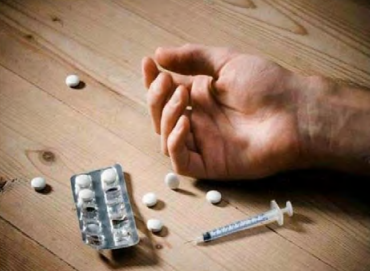 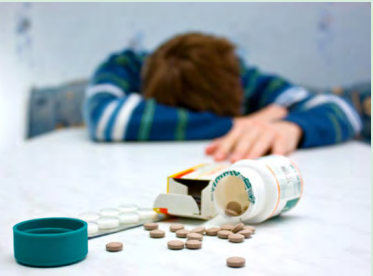 وهي :مشكلة إدمان المخدرات مشكلة الأمية مشكلة إدمان المخدرات :يقول الله عز وجل : { وأنفقوا في سبيل الله ولا تُلقوا بأيديكم إلى التهلكة وأحسنوا إنَ الله يحب المحسنين } يرشدنا الله سبحانه وتعالى من خلال هذه الآية إلى الإنفاق في سبيله وعدم إضاعة أموالنا في أشياء تافهة مضرة بصحتنا ، وبعدم إلقاء أنفسنا إلى كل ماهو مهلك وحرام كإدمان المخدرات .يسبب إدمان المخدرات آثار خطيرة على الإنسان والمجتمع حيث تسيطر على المتعاطي حالة من هلوسة سمعية وبصرية وعصبية زائدة وسلوك عدواني ، مما يضر نفسه ومجتمعه ، والإدمان على المخدرات يصعب علاج متعاطيه مثل : عقاقير الشبو والهيروين وغيرها .أسباب الإدمان :ضعف الوازع الديني وانحدار القيم الأخلاقية .ضعف الرقابة من الأسرة على الفرد .رفاق السوء ، وتأمل حديث الرسول صلى الله عليه وسلم (( الرجل على دين خليله ، فالينظر أحدكم إلى من يخالل )).التقليد الأعمى واستيراد قيم جديدة غريبة على مجتمعاتنا تتنافى مع مبادئ ديننا الحنيف .انتشار التدخين بين المتعلمين في المدارس .قضاء أوقات الفراغ في أمور تافهة لا تعود على الشباب بالنفع .مشكلة الأمية :وهي ظاهرة ثقافية سلبية متفشية في معظم دول العالم الإسلامي ومختلف البلدان وبخاصة البلدان النامية منها . اختلاف مفهوم الأمية :يختلف مفهوم الأمية من دولة إلى أخرى ففي البلدان الإسلامية مثلاً نقصد بالأمية الإنسان الذي بلغ الثانية عشرة من عمره ولم يتعلم مبادئ القراءة والكتابة والحساب بلغة ما . أما في البلدان المتقدمة كاليابان فنقصد بالأمية الشخص الذي لم يصل إلى المستوى التعليمي الذي يجعله يفهم التعليمات الكتابية في موضوعات التقنية في عمله .العالم الإسلامي في مواجهة الأمية :لوحظ في دول العالم الإسلامي تقدم في مجال محو الأمية (( القضاء على الأمية )) ، فخلال عامي 1990م و 2013 م انتقلت نسب محو أمية الكبار من 55% إلى 78% .